Kalashnik Denys VitalevichGeneral details:Certificates:Experience:Documents and further information:Education/Institution (name)	KHERSON MARITIME COLLEGE   /   2005Position applied for: 2nd OfficerDate of birth: 23.12.1985 (age: 31)Citizenship: UkraineResidence permit in Ukraine: YesCountry of residence: UkraineCity of residence: KhersonPermanent address: 3rd.Polevaya str.17Contact Tel. No: +38 (055) 237-55-92 / +38 (066) 976-93-83E-Mail: den-kalashnik@yandex.ruU.S. visa: NoE.U. visa: NoUkrainian biometric international passport: Not specifiedDate available from: 16.07.2016English knowledge: GoodMinimum salary: 3000 $ per month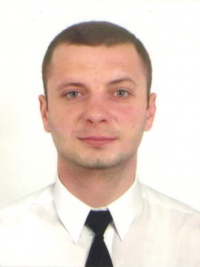 DocumentNumberPlace of issueDate of expirySeamanâs passportAB 532924-11.07.2019Tourist passport11713/2015/11Kherson00.00.0000TypeNumberPlace of issueDate of expiryCertificate of competency Navigator11713/2015/11Kherson00.00.0000Endorsement11713/2015/11Kherson12.05.2020STCW 78/95 BASIC7759/2015-AOdessa27.03.2020ECDIS1673/2015-AOdessa27.03.2020Arpa (deck off.)723/2015-AOdessa27.03.2020GMDSS (deck off.)11712/2015/11Kherson00.00.0000GMDSS endorsement11712/2015/11Kherson12.05.2020Dangerous cargo2738/2015-AOdessa27.03.2020Medical first aid1941/2015-AOdessa25.03.2020Fire fighting5110/2015-AOdessa27.03.2020Prof .in surv. craft6345/2015-AOdessa27.03.2020Ship security officer8 209Illichivsk04.08.2019Bridge resource managementOdessa27.03.2020Security training for seafarers with designated security duties2821/2015-AOdessa27.03.2020Health certificate009356Kherson30.03.2017PositionFrom / ToVessel nameVessel typeDWTMEBHPFlagShipownerCrewing2nd Officer22.06.2015-24.11.2015Raysut 1Cement carrier88304413 kwtRaysea Navigation S.A.OMAN2nd Officer30.08.2014-12.12.2014CelinaGeneral Cargo75802800 kwtKingdom Sand Dredging and Washing Co WLLTSM IOM Ltd2nd Officer20.12.2013-09.05.2014VirtsuGeneral Cargo32853280 kwtK/S Difko VIRTSUTSM IOM Ltd2nd Officer22.08.2013-15.10.2013VirtsuGeneral Cargo32853280 kwt&mdash;2nd Officer15.10.2011-16.08.2012PendikGeneral Cargo5050-CambodiaPendik Maritime LTDSea Bell2nd Officer26.09.2010-25.07.2011TuzlaGeneral Cargo3943-BelizeMelta Shipping LTDSea Bell2nd Officer14.12.2009-29.05.2010TaigetaGeneral Cargo3085-DominicaVesti Shipping Co.LTDUnikomar Ukraine3rd Officer26.10.2008-20.05.2009ZenitRefrigerator13312-LiberiaAquship LTDUnikomar Ukraine3rd Officer22.12.2007-27.07.2008RaznaOil Product Tanker5465-LiberiaAquship LTDUnikomar Ukraine2nd Officer14.04.2007-20.11.2007TanaisDry Cargo1767-BelizeMermaid Marine LTDKarinf3rd Officer06.12.2006-12.03.2007Danapris-4Dry Cargo3201-UkraineCapital Shipping Com.Karinf